COMITÉ EJECUTIVO DEL FONDO MULTILATERAL
  PARA LA APLICACIÓN DEL
  PROTOCOLO DE MONTREALOctogésima cuarta Reunión
Montreal, 16 – 20 de diciembre de 2019PROPUESTA DE PROYECTO: BARBADOSEl presente documento consta de las observaciones y la recomendación de la Secretaría sobre la propuesta de proyecto siguiente: EliminaciónHOJA DE EVALUACIÓN DE PROYECTO – PROYECTOS PLURIANUALESBarbados*El tercer tramo debería haberse presentado en 2018.DESCRIPCIÓN DEL PROYECTOEn nombre del Gobierno de Barbados, el PNUMA, en su calidad de organismo de ejecución principal, presentó una solicitud de financiación para el tercer tramo de la etapa I del plan de gestión de la eliminación de los HCFC, por una cuantía que asciende a 42 000 dólares de los Estados Unidos ($EUA), más gastos de apoyo al organismo de $EUA 5 460 para el PNUMA solamente. La presentación de dicha solicitud incluye un informe sobre los progresos realizados en la aplicación del segundo tramo y el plan de ejecución de tramos para el período de 2019 a 2020.Informe sobre el consumo de HCFCEl Gobierno de Barbados notificó un consumo de 1,37 toneladas PAO de HCFC en 2018, es decir, un 63 % menos que el nivel de base del consumo de HCFC establecido para el cumplimiento. En el cuadro 1, se indica el consumo de HCFC de 2014 a 2018.  Cuadro 1. Consumo de HCFC en Barbados (datos de 2014-2018 con arreglo al artículo 7)El consumo disminuyó en los últimos cinco años excepto en 2016 debido a un aumento en el sector de la construcción. El descenso general se explica por la transición del mercado a equipos de refrigeración y aire acondicionado libres de HCFC; la aplicación del plan de gestión de la eliminación de los HCFC, incluidas medidas reglamentarias para controlar y vigilar el uso de HCFC; y la capacitación y otras actividades de creación de capacidad sobre buenas prácticas de servicios de mantenimiento, que han reducido las fugas de refrigerantes y han facilitado el proceso de adopción de alternativas. Las principales alternativas a los HCFC que existen en el mercado son los HFC (p. ej.: HFC-134a) y mezclas de HFC (p. ej.: R-410A, R-407C); sin embargo, no hay datos de que haya equipos de aire acondicionado a base de R-290 disponibles. Informe sobre la ejecución del programa del paísEl Gobierno de Barbados notificó datos de consumo de HCFC por sector en el marco del informe sobre la ejecución del programa del país de 2018 que concuerdan con los datos notificados con arreglo al artículo 7 del Protocolo de Montreal. Informe sobre los progresos realizados en la aplicación del segundo tramo del plan de gestión de la eliminación de los HCFCMarco jurídicoEl Gobierno de Barbados aprobó las Órdenes de Aduanas de 2009 y 2010 (enmienda) con el fin de establecer un sistema de concesión de licencias y cupos para la importación/exportación de todas las SAO, incluidos los HCFC. Se están elaborando normas de etiquetado y seguridad para el sector de los equipos de refrigeración y aire acondicionado, cuya finalización está prevista para antes del 31 de diciembre de 2020; su aplicación se haría efectiva tras la celebración de consultas a nivel nacional. Se están examinando políticas para la prohibición de la importación de equipos de refrigeración y aire acondicionado a base de HCFC, el establecimiento de certificaciones para técnicos, la reglamentación de la compra de refrigerantes para que solo técnicos certificados puedan hacerla, y la promoción de equipos libres de HCFC mediante incentivos fiscales y un buen diseño de sistemas de refrigeración y aire acondicionado en edificios. Sector de servicios de mantenimiento de equipos de refrigeraciónSe llevaron a cabo las siguientes actividades:Asignación y notificación de cupos de importación anuales para el consumo de HCFC para 2018 y 2019; divulgación de información a los importadores sobre medidas de control de los HCFC y alternativas a los mismos; determinación de normas de seguridad y requisitos ambientales para refrigerantes y equipos de refrigeración y aire acondicionado; y examen de las normas e incentivos para promover la adopción de alternativas libres de HCFC;Seis cursos de formación para 63 técnicos en equipos de refrigeración y aire acondicionado sobre cuestiones relativas a la aplicación del Protocolo de Montreal; características técnicas de los HCFC y los refrigerantes inflamables, tóxicos y de alta presión, y buenas prácticas de servicios de mantenimiento de equipos que utilizan esos refrigerantes; elaboración y distribución de una guía de buenas prácticas de servicios de mantenimiento para prestar esos servicios y ultimar los planes de estudios de instituciones de formación terciaria; y capacitación de seis técnicos como Asesores con la Calificación Profesional del Caribe de Nivel IV.La adquisición y entrega de equipos para apoyar la formación de técnicos en recuperación, reciclaje y reutilización de refrigerantes, y la prestación de servicios de mantenimiento con refrigerantes alternativos (p. ej.: analizadores de refrigerantes, máquinas de recuperación, detectores de fugas de refrigerantes, cilindros de recuperación, balanzas de carga, manómetros, herramientas manuales); y Programas de sensibilización y divulgación a través de periódicos locales, anuncios en la radio sobre la eliminación de los HCFC y las actividades del plan de gestión de la eliminación de los HCFC, y cuatro seminarios técnicos con unos 100 participantes sobre tecnologías alternativas libres de HCFC y su adopción.Ejecución y seguimiento del proyecto La dependencia nacional del ozono, establecida en el seno del Ministerio de Medio Ambiente y Embellecimiento Nacional, coordinó y siguió de cerca el avance de las actividades del plan de gestión de la eliminación de los HCFC. La dependencia cuenta con la asistencia de un coordinador del proyecto y de los miembros del comité directivo nacional del ozono que pueden ser designados para colaborar en la supervisión del proyecto según sea necesario. Entre las actividades, cabe citar: la contratación de consultores y la supervisión de su labor; la preparación de informes mensuales, trimestrales o anuales, según sea necesario; la elaboración de informes sobre la marcha de las actividades; y la convocación de reuniones de equipo para hacer un seguimiento de los progresos de la aplicación y examinar problemas y soluciones. Como no existe una unidad de gestión del proyecto independiente, no se realizó un desglose detallado del presupuesto y el gasto de dicha entidad. Nivel de desembolso de fondosEn octubre de 2019, de los $EUA 210 000 aprobados hasta el momento, se habían desembolsado $EUA 171 782 ($EUA 83 782 para el PNUMA y $EUA 88 000 para el PNUD), tal como se indica en el cuadro 2. El saldo de $EUA 38 218 será desembolsado en 2020.Cuadro 2. Informe financiero de la etapa I del plan de gestión de la eliminación de los HCFC de Barbados ($EUA)Plan de ejecución del tercer tramo del plan de gestión de la eliminación de los HCFCLas siguientes actividades se llevarán adelante entre enero y diciembre de 2020:Elaboración de normas de etiquetado para el sector de la refrigeración y el aire acondicionado (PNUMA) ($EUA 5 000); Realización de dos talleres de formación para funcionarios de aduanas y un taller de formación para agentes de aduanas sobre identificación de SAO, refrigerantes y productos a base de refrigerantes, dirigidos a 30 funcionarios de aduanas y 15 agentes de aduanas (PNUMA) ($EUA 5 000);Certificación y concesión de licencias a técnicos de equipos de refrigeración y aire acondicionado: organización de reuniones o seminarios para agencias o asociaciones de servicios de mantenimiento para iniciar su participación en la Calificación Profesional Nacional y la Calificación Profesional del Caribe; y convocatoria de reuniones con los importadores para analizar refrigerantes nuevos y alternativos (PNUMA) ($EUA 15 000); Elaboración y distribución de material de educación y sensibilización del público para apoyar la puesta en marcha del tercer tramo del plan de gestión de la eliminación de los HCFC y la transición desde los HCFC a alternativas a base de HFC (PNUMA) ($EUA 12 000); yEjecución y seguimiento del proyecto: continuación de las actividades de seguimiento, evaluación y presentación de informes en relación con el plan de gestión de la eliminación de los HCFC por conducto de la dependencia nacional del ozono, a fin de garantizar la adecuada y efectiva ejecución de las actividades (PNUMA) ($EUA 5 000).OBSERVACIONES Y RECOMENDACIÓN DE LA SECRETARÍAOBSERVACIONESInforme sobre el consumo de HCFCEn la 80ª reunión, en el informe de verificación presentado con la solicitud de financiación del segundo tramo de la etapa I del plan de gestión de la eliminación de los HCFC se recomendaba ampliar las actividades de creación de capacidad para funcionarios de aduanas a fin de evitar futuras discrepancias en términos de datos. En la reunión, el PNUMA informó de que se reforzaría el sistema concesión de licencias y cupos mediante la colaboración con el Departamento de Aduanas y el Departamento de Comercio y Asuntos del Consumidor, con miras a mejorar la exactitud de los datos. La Secretaría observó que los talleres de capacitación para funcionarios de aduanas previstos en el marco del segundo tramo no tuvieron lugar, por lo que solicitó información adicional sobre las medidas adoptadas, desde el segundo tramo, para fortalecer la aplicación. El PNUMA informó de que los cursos de formación para funcionarios de aduanas no pudieron realizarse durante la aplicación del segundo tramo debido a problemas relacionados con la autorización para la asistencia de los funcionarios a dichos cursos; sin embargo, la dependencia nacional del ozono está haciendo un seguimiento de la cuestión ante el Departamento de Aduanas e Impuestos Especiales y las sesiones de formación serán impartidas en 2020. El PNUMA también informó de que las actividades de formación y creación de capacidad se llevarán a cabo durante la ejecución del tercer tramo. La puesta en funcionamiento de una versión actualizada del Sistema Automatizado de Datos Aduaneros (SIDUNEA), en septiembre de 2019, que incluye códigos del Sistema Armonizado de 2017, y la verificación de los datos de las importaciones de HCFC por el Departamento de Comercio seguirían mejorando la presentación de datos. Con ello, el país podría estar en condiciones de reforzar sus sistemas de vigilancia y presentación de informes sobre los HCFC. Informe sobre los progresos realizados en la aplicación del segundo tramo del plan de gestión de la eliminación de los HCFCMarco jurídicoEl Gobierno de Barbados ya estableció un cupo de 2,57 toneladas PAO para las importaciones de HCFC en 2019, un nivel inferior al que figura en los objetivos del Protocolo de Montreal. La Secretaría solicitó aclaraciones sobre la razón por la cual las importaciones reales de HCFC-22 eran significativamente menores que los cupos anuales emitidos para ese año (por ejemplo, para 2018, el cupo de HCFC-22 fue de 50,06 tm (2,27 toneladas PAO) y las importaciones reales fueron de 24,92 tm (1,37 toneladas PAO)). El PNUMA aclaró que la dependencia nacional del ozono notifica a los importadores sus cupos dos años antes del año calendario en cuestión; los cupos se expiden sobre la base de los objetivos del Acuerdo sobre el plan de gestión de la eliminación de los HFCF y la evaluación de la demanda de HCFC-22 (“cupo nacional”) para ese año. El 90 % de ese cupo nacional se asigna a importadores y el 10 % restante se reserva para emergencias o importaciones transitorias. La Secretaría sugirió que el PNUMA podría trabajar con el país para que emita cupos nacionales que se ajusten más a la demanda real de HCFC-22, a fin de evitar un exceso de la demanda de esa sustancia. Sector de servicios de mantenimiento de equipos de refrigeraciónEl PNUMA aclaró que no se había notificado la disponibilidad de alternativas de bajo potencial de calentamiento atmosférico, como el R-290 y el HFC-32, en el país, ni la disponibilidad de equipos a base de HCFC retroadaptados a equipos a base de refrigerantes inflamables. En lo que respecta a las actividades de retroadaptación de HCFC-22 a R-290 en aplicaciones en equipos de aire acondicionado, el PNUMA informó de que el Gobierno de Barbados conocía perfectamente las decisiones pertinentes del Comité Ejecutivo en materia de retroadaptación. Si bien los programas de capacitación abarcan el uso seguro de refrigerantes inflamables y el proceso de certificación prevé el uso seguro de refrigerantes inflamables durante los servicios de mantenimiento a equipos, ninguno promueve la retroadaptación de equipos a base de HCFC a alternativas inflamables.Conclusión La aplicación del plan de gestión de la eliminación de los HCFC está avanzando pese a la presentación tardía del tercer tramo. El sistema concesión de licencias y cupos a las importaciones está en funcionamiento; el consumo actual es un 58,7 % inferior a los objetivos de 2018. Se continuará con la capacitación de funcionarios de aduanas y de encargados de hacer cumplir la ley a fin de garantizar el fortalecimiento de la capacidad de cumplimiento y la presentación de datos. Se seguirán poniendo en marcha programas de capacitación sobre buenas prácticas y el uso seguro de refrigerantes alternativos para técnicos. Las actividades de capacitación realizadas en estrecha colaboración con la asociación del sector de la refrigeración y el aire acondicionado (el Samuel Jackman Prescod Institute of Technology, que ofrece un diploma en servicios de mantenimiento de equipos de refrigeración y aire acondicionado y actúa como centro de evaluación para la Calificación Profesional del Caribe, y la Junta de Formación Profesional de Barbados y el Ministerio de Ministerio de Medio Ambiente y Embellecimiento Nacional, que ofrecen talleres de capacitación) aseguran la continuidad y la sostenibilidad de los programas de capacitación. Las actividades previstas para el tercer tramo permitirían al país cumplir sus obligaciones de cumplimiento contraídas en virtud del Protocolo. El desembolso para la financiación del segundo tramo alcanzó el 72 %.RECOMENDACIÓNLa Secretaría del Fondo recomienda que el Comité Ejecutivo tome nota del informe sobre los progresos realizados en la aplicación del segundo tramo de la etapa I del plan de gestión de la eliminación de los HCFC de Barbados; y también recomienda la aprobación general del tercer tramo de la etapa I del plan de gestión de la eliminación de los HCFC de Barbados, y el correspondiente plan de ejecución de tramos para 2019-2020, con el nivel de financiación que se indica en el cuadro a continuación: NACIONESUNIDASNACIONESUNIDASEP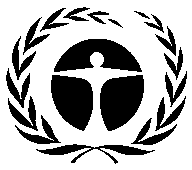 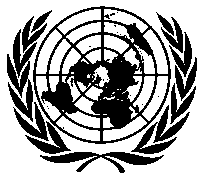 Programa de lasNaciones Unidaspara el Medio AmbienteDistr.GENERALUNEP/OzL.Pro/ExCom/84/4114 de noviembre de 2019ESPAÑOL ORIGINAL: INGLÉSPlan de gestión de la eliminación de los HCFC (etapa I, tercer tramo)PNUMA y PNUDI) TÍTULO DEL PROYECTOORGANISMOREUNIÓN DE APROBACIÓNMEDIDA DE CONTROLPlan de gestión de la eliminación de los HCFC (etapa I)PNUMA (principal), PNUD69ª 35 % para 2020II) DATOS MÁS RECIENTES CON ARREGLO AL ARTÍCULO 7 (Anexo C, Grupo I)Año: 20181,37 (toneladas PAO)III) DATOS SECTORIALES DEL PROGRAMA DE PAÍS MÁS RECIENTES (toneladas PAO)III) DATOS SECTORIALES DEL PROGRAMA DE PAÍS MÁS RECIENTES (toneladas PAO)III) DATOS SECTORIALES DEL PROGRAMA DE PAÍS MÁS RECIENTES (toneladas PAO)III) DATOS SECTORIALES DEL PROGRAMA DE PAÍS MÁS RECIENTES (toneladas PAO)III) DATOS SECTORIALES DEL PROGRAMA DE PAÍS MÁS RECIENTES (toneladas PAO)III) DATOS SECTORIALES DEL PROGRAMA DE PAÍS MÁS RECIENTES (toneladas PAO)III) DATOS SECTORIALES DEL PROGRAMA DE PAÍS MÁS RECIENTES (toneladas PAO)III) DATOS SECTORIALES DEL PROGRAMA DE PAÍS MÁS RECIENTES (toneladas PAO)Año: 2018Año: 2018Sustancia químicaAerosolEspumasLucha contra incendiosRefrigeraciónRefrigeraciónDisolventeAgente de procesosUso en lab.Consumo total del sectorFabricaciónMantenimientoHCFC-142b0,0HCFC-221,371,37IV) DATOS SOBRE EL CONSUMO (toneladas PAO)IV) DATOS SOBRE EL CONSUMO (toneladas PAO)IV) DATOS SOBRE EL CONSUMO (toneladas PAO)IV) DATOS SOBRE EL CONSUMO (toneladas PAO)Nivel básico en 2009-2010:3,69Punto de partida para las reducciones acumulativas sostenidas:3,69CONSUMO ADMISIBLE PARA LA FINANCIACIÓN (toneladas PAO)CONSUMO ADMISIBLE PARA LA FINANCIACIÓN (toneladas PAO)CONSUMO ADMISIBLE PARA LA FINANCIACIÓN (toneladas PAO)CONSUMO ADMISIBLE PARA LA FINANCIACIÓN (toneladas PAO)Ya aprobado:1,29Restante:2,40V) PLAN ADMINISTRATIVOV) PLAN ADMINISTRATIVO20192020TotalPNUMAEliminación de SAO (toneladas PAO)0,190,130,32PNUMAFinanciación ($EUA)47 46031 64079 100VI) DATOS DEL PROYECTOVI) DATOS DEL PROYECTOVI) DATOS DEL PROYECTO2013201420152016201720182019*2020TotalLímites del consumo establecidos en el Protocolo de MontrealLímites del consumo establecidos en el Protocolo de MontrealLímites del consumo establecidos en el Protocolo de Montreal3,693,693,323,323,323,323,322,40n/aConsumo máximo permitido (toneladas PAO)Consumo máximo permitido (toneladas PAO)Consumo máximo permitido (toneladas PAO)3,693,693,323,323,323,323,322,40n/aFinanciación acordada ($EUA)PNUMACostos del proyecto74 0000048 000042 000028 000192 000Financiación acordada ($EUA)PNUMAGastos de apoyo9 620006 24005 46003 64024 960Financiación acordada ($EUA)PNUDCostos del proyecto50 0000038 000000088 000Financiación acordada ($EUA)PNUDGastos de apoyo4 500003 42000007 920Fondos aprobados por el Comité Ejecutivo ($EUA)Fondos aprobados por el Comité Ejecutivo ($EUA)Costos del proyecto124 00000086 000000210 000Fondos aprobados por el Comité Ejecutivo ($EUA)Fondos aprobados por el Comité Ejecutivo ($EUA)Gastos de apoyo14 1200009 66000023 780Total de fondos cuya aprobación se solicita en la reunión en curso ($EUA)Total de fondos cuya aprobación se solicita en la reunión en curso ($EUA)Costos del proyecto00000042 000042 000Total de fondos cuya aprobación se solicita en la reunión en curso ($EUA)Total de fondos cuya aprobación se solicita en la reunión en curso ($EUA)Gastos de apoyo0000005 46005 460Recomendación de la Secretaría:Aprobación generalHCFC20142015201620172018Nivel de baseToneladas métricasHCFC-2229,6026,0940,6633,9124,9264,68HCFC-142b0,190,760,170,640,002,06Total (tm)29,7926,8540,8334,5524,9266,74Toneladas PAOHCFC-221,631,432,241,871,373,56HCFC-142b0,010,050,010,040,000,13Total (toneladas PAO)1,641,482,251,911,373,69OrganismoPrimer tramoPrimer tramoSegundo tramoSegundo tramoTotal aprobadoTotal aprobadoOrganismoAprobadosDesembolsadosAprobadosDesembolsadosAprobadosDesembolsadosPNUMA74 00060 00048 00023 782122 00083 782PNUD50 00050 00038 00038 00088 00088 000Total124 000110 00086 00061 782210 000171 782Tasa de desembolso (%)898972728282Título del proyectoFinanciación del proyecto ($EUA)Gastos de apoyo ($EUA)Organismo de ejecucióna)Plan de gestión de la eliminación de los HCFC (etapa I, tercer tramo)42 0005 460PNUMA